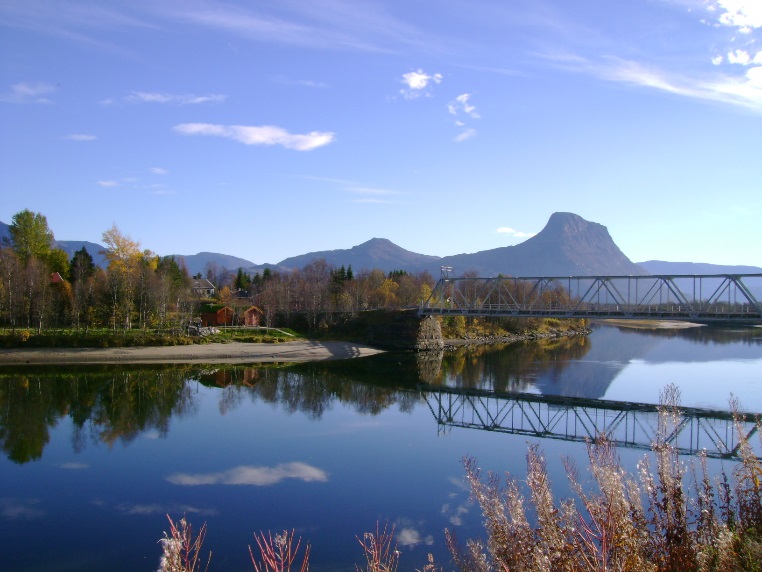 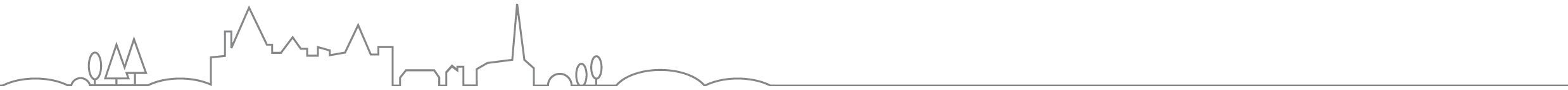 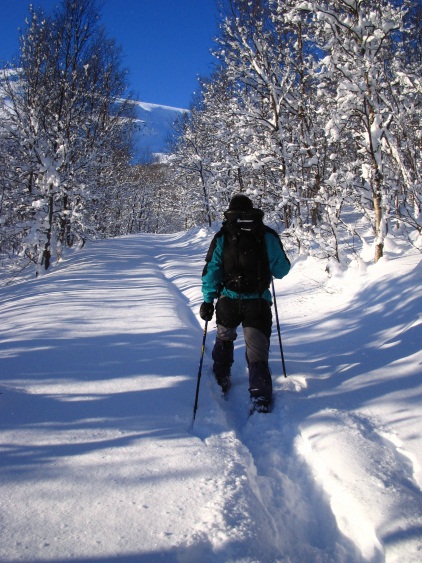 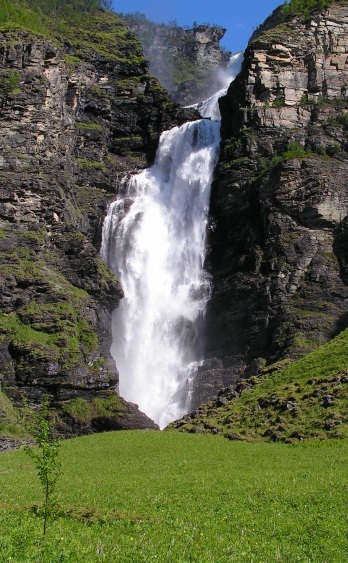 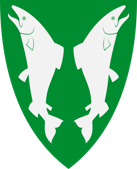 edning|SammendragEn viktig målsetning med planlegging av skolestruktur er å planlegge for at kommunen skal ha rett bygg, på rett sted, til rett tid. Gjennom planarbeidet klargjøres det reelle behovet og det gis svar på om det bør bygges nytt, eller om det over tid både vil være bedre og mer lønnsomt å bygge på, bygge om eller oppgradere/rehabilitere eksisterende anlegg. Endring av struktur kan også innebære reduksjon i antall barnehager/skoler eller reduksjon i totalt areal benyttet til dette formålet. I skolestrukturdebatten handler det om å:å sikre et forsvarlig skoletilbud til eleveneå sikre et godt arbeidsmiljø for de ansatteå sikre en god utnyttelse av anleggeneå oppnå en best mulig skole innenfor gitte rammer (undervisningsplaner, styringsformer og økonomi).I Nordreisa har vi 6 grunnskoler, 4 offentlige og 2 private. I ny skolestruktur skal det behandles politisk ny skolestruktur på Storslett og på Rotsundelv skole.Hovedutvalget i oppvekst og kultur hadde møte 26.11.19 med behandling av sak om skolestruktur og budsjettrammen for perioden 2020-2023. Utvalget vedtok at Moan skole bygges ut til en 1.-7. skole, med oppstart prosjektering 2020. I utbygging av Moan vil det også tas høyde for konsekvenser ved eventuelle endringer i elevtall ved private skoler og grendeskoler.   Storslett skole blir en 8.-10. skole og det utredes videre hvilke muligheter restarealet på Storslett kan brukes til.  Det lages en oversikt over mulige bruk av restarealer til andre kommunale tjenester basert på det vi vet i dag. Dette legges frem som del av saken til kommunestyret 19. desember. Rådmannen utarbeider en tillegg til skolestruktursaken som omhandler Rotsundelv skole i tre alternativer som legges frem for kommunestyret 19. desember.1.-4. skole –oppvekstsenter 1.-7. skole Det innarbeides en utredning av konsekvenser for skoledrift ved at større andel av elevene velger offentlig skole framfor privat skole.Rådmannens innstilling er å bygge ut Moan skole til en 1.-7. skole. I utbyggingen tas det det høyde for at elevtallet ved privatskolene kan endres og at Rotsundelv skole legges ned. I vurderingen av gjenbruk av restarealet på Storslett skole tas det også høyde for at elevtallet ved de private skolene kan endres. Begrunnelsen for at rådmannen ønsker å legge ned Rotsundelv skole knytter seg først og frem til kommunens økonomiske situasjon. Rammen til oppvekst og kultur fordrer et kutt på 13 mill. i løpet av en fireårsperiode og det betyr at kommunen vil ha færre lærerstillinger å fordele på eksisterende skoler. På bakgrunn av vedtak i utvalget og formannskapet i november vil det bli 8 lærerstillinger færre å fordele på skolene enn tidligere. Ved en eventuell nedleggelse av Rotsundelv skole vil det ikke være behov for å nedbemanne like mye på Storslett og Moan skole. Ved opprettholdelse av Rotsundelv skole fordeles nedbemanningen på alle skoler. I en debatt om skolestruktur er det også nødvendig å se på hvilket tilbud elevene får ved å gå på en skole med få elever. Hvor mange elever bør det være på hvert trinn eller på en skole for å opprettholde et skoletilbud?  SkolestrukturInnledningDenne planen bygger på utredning fra Telemarksforskning og tillegg. Høringssvar er lagt til grunn for de endelige vurderingene. På bakgrunn av at Nordreisa har to privatskoler er de bestilt en tilleggsutredning som tar med hvilke konsekvenser det ville hatt for kommunenes skoledrift hvis driften skulle reduseres eller legges ned ved en eller begge privatskolene. En annen konsekvens er en eventuell nedleggelse av Rotsundelv skole. Hva vil det ha å si for skolestrukturen på Storslett?En innstilling om grunnskolestrukturen med tilleggsutredning på konsekvenser ved evt. reduksjon i privat skoledrift i Nordreisa og eventuell avvikling av Rotsundelv skole utarbeides og legges fram for kommunestyret for behandling i desember 2020.SkolestrukturRett bygg - på rett sted – til rett tidEn viktig målsetning med planlegging av skolestruktur er å planlegge for at kommunen skal ha rett bygg, på rett sted, til rett tid. Gjennom planarbeidet klargjøres det reelle behovet og det gis svar på om det bør bygges nytt, eller om det over tid både vil være bedre og mer lønnsomt å bygge på, bygge om eller oppgradere/rehabilitere eksisterende anlegg. Endring av struktur kan også innebære reduksjon i antall barnehager/skoler eller reduksjon i totalt areal benyttet til dette formålet.I praksis handler planleggingen om:å sikre et forsvarlig skoletilbud til eleveneå sikre et godt arbeidsmiljø for de ansatteå sikre en god utnyttelse av anleggeneå oppnå en best mulig skole innenfor gitte rammer (undervisningsplaner, styringsformer og økonomi).Målsettingene for planleggingen av skolestruktur er vanligvis:å gi en oppdatert oversikt over den totale skolebyggmassen i kommunen.å analysere dagens situasjon i lys av framtidige behov.å gi sammenligningsgrunnlag på ulike plan, og påpeke muligheter og begrensninger innenfor de totale rammene som skoleanleggene setter.å vurdere og avklare det reelle behov for strukturendring og/eller investering.å presentere forslag til løsninger for å møte de behovene som avdekkes. Foreslå helhetlige og fleksible løsninger som ivaretar endringer i elevtall, nye undervisnings- og organisasjonsformer og nye bygningstekniske krav til skoleanleggene.å gi den politiske beslutningsprosessen et godt og objektivt grunnlag for å ta nødvendige avgjørelser om utbygging, ombygging, rehabilitering eller avhending av skoleanlegg.Hovedmål for skolestruktur og NordreisaI Nordreisa skal alle elever ha tilgang til skolebygg og uteområder som trivsel, læring og helse. Det er store og viktige investeringer. Det handler om å investere i helse og gode oppvekst-vilkår. Skolebygg er arbeidshverdagen til våre elever i 10 år og vi skal tilby våre barn et arbeidssted som gir gode pedagogiske rammevilkår. I skolegården tilbringer barn rundt 2000 timer i løpet av grunnskolen. Skolegården er barnas fristed og lekearena. Gode uteområder på skolene kan bidra til å utjevne sosiale ulikheter i helse. Et godt uteområde vil også gjøre det enklere for skolen å legge til rette for undervisning ute av klasserommet.Pedagogisk vurderingBarneskolen er fra 1-7 og bør ikke deles opp. Barneskolen har sin egenart med lik kompetansekrav til lærere minimum 30 studiepoeng for å kunne undervise i norsk, matematikk og engelsk. Felles for barneskolen er underveisvurdering uten karakter. Barneskolen har felles fag med ungdomstrinnet med unntak av valgfag og språklig fordypning eller arbeidslivsfag. Barneskolen har ikke ordensanmerkninger, eller mulighet for nedsatt ordren eller oppførsel, men kommuniserer med foresatte om elevers sosiale utvikling og behov for støtte og veiledning i opplæringen. Det er også egne regler for bortvisning på barneskolen, mens ungdomskolen har regler om utvisning. I barneskolen er det også behov for sterk fagkompetanse, men lærere arbeider mer tverrfaglig enn på ungdomstrinnet. Barnetrinnet er ikke organisert i fagseksjoner som ungdomstrinnet har, men har egne lovkrav til intensiv opplæring for elever som trenger det. I Nordreisa har overgangen fra 4. til 5. trinn vært utfordrende for elevene, lærerne og skolelederne. Første måling på mestringsnivå i lesing, regning og engelsk er lagt til 5. trinnet og her har kommunen hatt utfordringer med for høy andel av elevene på de laveste mestringsnivåene. Det har også vært en overvekt av henvisninger til PPT fra slutten av 4. årstrinn og inn på mellomtrinnet. Nordreisa har en høy andel av sine elever med spesialundervisningsvedtak til sammenlikning med fylket og på landsbasis. Det vurderes som hensiktsmessig at barneskolen samles og dermed får et større faglig miljø. Flere lærere med lærerutdanning og kompetanse i fagene og flere mannlige lærere. Det vurderes som en styrke at et samlet kollegie gir opplæring til elever gjennomgående i barneskolen.  Lærere som til vanlig underviser på 5., 6. og 7. trinn er tilgjengelig for fagdiskusjoner og til rektors disposisjon for god utnyttelse av fagkompetansen i sin timeplanlegging vil være en styrke for elevene og kollegiet ved skolen. Uteområdet og naturen rundt passer særlig godt til barnetrinnet behov for kort vei til ekskursjoner og opplæring utenfor klasserommet. Området som Moan skole ligger i er sentralt i forhold til de største boligområdene. Det er gangavstand fra Høgegga, Moan, sentrum, Rovdas og Flomstad. Trafikksikkerhet er vurdert som meget god med sykkel og gangveier inn mot skolen fra alle retninger.Kostnader ved renovering og utbygging av Moan skoleNordreisa kommune har kjøpt opp tomt som egner seg til utbygging av Moans skole. Det kan vurderes å kjøpe noe privat tomt for å utvide og bedre uteområdet ved skolen. Det gjelder området bak eksisterende bygg som skal renoveres.Renoveringskostnader ved eksisterende bygg har en kostnadsramme på ca. 5-7500,- pr kvm. Nybygg er definert til 30-35.000,- pr. kvm og gymsal 20.000,- pr. kvm. Laveste kostnadsberegninger baserer seg på tall fra Telemarksforskning og høyeste tall baserer seg på erfaringstall ved tidligere byggeprosjekt i kommunen.På Moan vil man kunne beholde 1. – 4. årstrinn i dagens bygning noen endringer.Det vil være behov for nybygg på ca. 1 100 – 1 300 m2 brutto til 5. – 7. trinn for å romme klasserom, grupperom, garderober, kontorarbeidsplasser og personalrom.Det vil være behov for nybygg til følgende spesialrom, samlet ca. 900 – 1 000 m2 brutto.Bibliotek(anslagsvis 100 m2 brutto)
Naturfag (anslagsvis 100 m2 brutto)
Kunst og håndverk(anslagsvis 200 m2 brutto)
Mat og helse (anslagsvis 100 m2 brutto)
Musikk (anslagsvis 120 m2 brutto)
Kroppsøving (anslagsvis 300 m2 brutto)En foreløpig kostnadsberegning ved utbygging av Moan skole er anslått til ca. 85 millioner. Rotsundelv skole Sammendrag notat fra Telemarksforskning:Et framtidig skoleanlegg skal vurderes med henblikk på tjenlighet og kapasitet. Den bygningstekniske standarden av dagens anlegg vurderes ikke av oss, men vi tar utgangspunkt opplysninger gjengitt saksframlegget til sak 29/19 i oppvekst- og kulturutvalget og i synspunkter fra informantene. Opplysninger om antall barn under skolealder tilsier at Rotsundelv skole i nærmeste framtid ikke vil holde på sin andel av elevene. Skolen må ha en forholdsvis stor tilflytting de nærmeste årene for å ha rundt 30 elever.Lærertettheten i Nordreisa har lenge vært forholdsvis stor. I den skolepolitiske planen står det:Bemanningsplaner basert på lærertetthet som landsgjennomsnittet. Tilstrekkelig dekning som gir rom for tett faglig og sosial oppfølging og forutsigbarhet for elevgruppa ved et eventuelt fravær. Nasjonale normer skal legges til grunn.Hvis man skulle komme ned på lærertettheten nasjonalt eller i Troms, måtte man redusere med hhv 17,8 og 13,6 årsverk i kommunen. Rotsundelv har færre elever per lærerårsverk til undervisning enn de øvrige skolene. En tredel av lærerårsverkene ved Rotsundelv skole måtte bort, hvis lærertettheten skulle bli som for de to store skolene i kommunen.Alle de siste sju årene tilsier elevtallene én klasse for første og andre årstrinn, én klasse for tredje og fjerde årstrinn og én klasse for femte, sjette og sjuende årstrinn.  I Rotsundelv skole har klassene kunnet ha to lærere i nesten halvparten av timene I 2019/20 er lærerinnsatsen til ordinær undervisning redusert til 3,8 årsverk. Dette er 0,8 årsverk mindre enn året før. Dermed blir det to lærere i klassene i nesten hver fjerde time. I små skoler vil årskullene variere så mye at den bygningsmessige kapasiteten ved den enkelte skolen bør ligge noe over forventet elevtall. Dette tilsier at man bør planlegge for inntil 40 elever ved Rotsundelv skole (ca. 6 barn per årstrinn). Dette gir tre klasser. Samlet generelt læringsareal (klasserom og grupperom) bør for tre små klasser være på 165 m2. Med 30 elever blir det 5,5 per elev Vanlig standard på større skoler er fra 3 til 4 m2 per elev. Skolen har gymnastikksal. Andre spesialrom og bibliotek vil kreve til 175 m2, gjennomsnittlig, 5,8 m2 per elev (30 elever). Vanlig standard på større skoler er fra 1 til 2 m2 per elev. Skolefritidsordningen kan ha en base inntil biblioteket og/eller klasserommene for 1. – 4. trinn, slik at disse også kan brukes til formålet. En base på ca. 20 m2 synes rimelig.Samlet personalavdeling bør være på ca. 110 m2. Rektors kontor bør ha plass til et møtebord og være 15 – 20 m2 stort. Lærerne skal ha 6 m2 hver til kontorarbeidsplasser. Dagens lærertetthet tilsier inntil seks lærere. Samlet areal blir dermed 36 m2. I tillegg bør det være kopieringsrom og to møterom på til sammen ca. 40 m2. Med mindre lærertetthet kan man redusere med én eller to lærerarbeidsplasser. Personalrommet bør være på ca. 20 m2. Elevgarderobene med toaletter vil med en faktor på 1,2 m2 per elev gi ca. 35 m2. Skolens gymsal er møtested for arrangement med elever, ansatte og foreldre. Når elever og ansatte skal samles, kan man også benytte det største klasserommet.A-fløyenGymnastikksalen med garderober utgjør A-fløyen. Gymnastikksalen er på 126,4 m2 og brukes også utenom skoletid av lokalbefolkningen. Det synes klart at gymnastikksalen beholdes, selv om deler av skolen rives. En riving av B-fløyen kan påvirke garderobedelen av A-fløyen.B-fløyenDet sentrale bygget er B-fløyen i to etasjer og full kjeller. En teknisk vurdering konkluderer med at B-fløyen har forfalt så kraftig at den bør rives. B-fløyen har fire store spesialavdelinger dimensjonert for ungdomstrinnet. Barnetrinnet kan ha enklere og mindre avdelinger.C-fløyenPersonalavdelingen har romslige forhold i C-fløyen. Hvis B-fløyen rives, kan noen av lagrene flyttes til C-fløyen. Tekniske vurderinger tilsier at C-fløyen kan restaureres.D-fløyenTekniske vurderinger tilsier at D-fløyen rives. Antatt at man likevel velger å restaurere denne fløyen, kan den gi rom til tre klasserom med grupperom, bibliotek, skolekjøkken og SFO-base. Det blir ikke plass til kunst og håndverk og forskerrom (naturfag).KostnaderDet er vanligvis slik at små skoler krever større ressurser per elev enn store skoler. Gjelder dette også Rotsundelv skole?Ved å fjerne delingstimer i ordinær undervisning kan man med minst 30 elever få et utgiftsnivå på linje med nivået i Moan/Storslett skoler 2018/19. Færre elever vil gi «merutgifter», fordi alternativet ved å gå på Moan/Storslett vil falle rimeligere. Rotsundelv kan deretter bare redusere enhetskostnadene ved å få flere elever.Merutgiftene til administrasjon er lite avhengig av antall elever. Overføring av elevene til Moan/Storslett vil redusere administrasjonskostnadene med ca. kr 360 000.Rotsundelv skole vil utenom gymsal med garderober trenge ca. 720 m2. Ved ombygging og bygging av nye skolebygg på Moan/Storslett, vil 30 elever fra Rotsundelv utløse ca. 250 – 300 m2. Mindre arealer gir en forventet reduksjon av FDV-kostnader på anslagsvis kr 200 000.Byggekostnadene for renovert/nybygd skole på Rotsundelv vil ligge i størrelsesorden på 30 millioner kroner. Med 5 % kapitalkostnader vil disse ligge på ca. 1,5 millioner kroner. Ved nybygg for barnetrinnet på Moan/Storslett vil en overføring av elevene ventelig føre til et økt arealbehov på ca. 250 – 300 m2. Byggekostnadene for disse vil være i størrelsesorden 7,5 – 9 millioner kroner, med kapitalkostnader på i størrelsesorden 0,4 millioner kroner årlig. Vi ser at en videreføring av en barneskole med alle sju trinn på Rotsundelv kan forventes å gi økte kapitalkostnader på ca. kr 1,1 millioner årlig.Kapitalutgiftene er avhengig av rentenivået. En økning av dagens rentenivå vil øke merkostnadene ved fortsatt drift av Rotsundelv skole. Investeringer i store skolebygninger vil dessuten binde kapitalkostnadene i flere tiår.Omtrent to tredeler av elevene ved Rotsundelv skole har nå skoleskyss. Ved en sentralisering vil alle elevene måtte ha skyss. Merutgiftene er vanskelig å anslå nøyaktig uten nærmere kjennskap til bosted og avstander, men de kan grovt anslås til kr 150 000. Skyssutgiftene er direkte avhengig av antall eleverEt samlet bilde av utgiftene ved å beholde Rotsundelv skole kan sammenfattes i en tabell. Vi ser at det er kapitalutgiftene som vil utgjøre den største merutgiften ved fortsatt drift av Rotsundelv skole med ca. 30 elever. Tabell 1 Merutgifter ved fortsatt drift av Rotsundelv skoleKonsekvenser for skoledrift hvis hele eller deler av elevmassen vil til offentlig skoleSammendrag notat fra Telemarksforskning:Nordreisa kommune stiller følgende spørsmål.Hvilke konsekvenser får det for skoledrift i Nordreisa kommune hvis hele eller deler av elevmassen vil til offentlig skole? For eksempel. Hvor mange må over for at det gir behov for nye klasser og for arealbehovet på hhv "nye" Moan skole og "nye" Storslett ungdomsskole. Høsten 2019 er det dessuten blitt stilt spørsmål om framtidig drift ved Rotsundelv skole. Alternativet vil være å sende elevene til Moan/Storslett. Resultatet for Rotsundelv skole vil derfor påvirke svaret på spørsmålet i dette notatet.Dette notat bygger på vårt notat om Moan og Storslett skoler fra 30. juni 2019. Vi bygger på tall fra SSB, Udir/skoleporten, GSI og opplysninger fra kommunale ledere.SSBs framskrivninger tyder på en nedgang i elevtallet fram mot 2027, med en etterfølgende vekst fram til 2040, selv om fødselstallene lenge har vært fallende. Elevtallet blir holdt oppe av netto tilflytting.Elevtallene i de enkelte kommunale skolene er både avhengig av det samlede elevtallet i kommunen, tallet på elever i de private skolene og fordelingen mellom de kommunale skolene. Et gjennomsnitt av skoleårene 2015/16 – 2018/19 ser vi i tabell 1.Tabell 2 Gjennomsnittlig elevtall de skoleårene 2015/16 – 2018/19 ved skolene i Nordreisa. Kilde: Udir/GSI. Beregning: TFPå barnetrinnet er de tradisjonelle klassedelingsgrensene på 28 elever, 56 elever osv. Årskullene ved Moan skole varierer de ti siste årene mellom 28 og 50. Skolen har normalt åtte klasser med en klassestørrelse som varierer fra 14 til 25. For 5. – 7. trinn på Storslett har årskullene tilsvarende variert mellom 23 og 52, mens årskullene har variert mellom 30 og 71 på ungdomstrinnet. For ungdomstrinnet er de tradisjonelle klassedelingsgrensene på 30 elever, 60 elever osv. De siste tre årene har det vært elevtall til 12 klasser ved Storslett skole, mens man tidligere hadde noen store årskull på ungdomstrinnet med tre klasser på trinnet og opptil 15 klasser ved skolenElevtallet ved Moan og Storslett tilsier i hovedsak to klasser på trinnet. Årskullene er så små at enkelte år kan være årstrinn med bare én klasse. Klassetall:
Varierende størrelse på årstrinnene kan gi ulike antall klasser fra år til år, selv om summen av antall elever er noenlunde stabilt. Når man skal vurdere klassetall for framtidige år, kan det være hensiktsmessig å ta utgangspunkt både i klassedelingsregler og gjennomsnittstall for klassestørrelser. Gjennomsnittet for elevtallene de fire forrige skoleårene ville gi 7,0 klasser for 1. – 4. årstrinn, 6,0 for 5. – 7. årstrinn med gjennomsnittlig 22 elever per klasse.  Det ville gi 6,0 klasser for 8. – 10. årstrinn med gjennomsnittlig 24 elever per klasse. Det vil være rom for 25 % flere elever på alle årstrinnene.Hvis Rotsundelv skoles elever overføres til «nye» Moan skole, vil det komme ca. 30 elever, eller ca. 1,4 klasser. Fordelt på sju årstrinn vil dette kunne skje uten klassedelinger, men det mest sannsynlige vil være at man får 8 klasser for 1. – 4. årstrinn og 6, noen ganger 7 klasser, for 5. – 7. årstrinn. Skolen bør i så fall derfor ha plass til minst 15 klasser.Hvis tallet på elever i de to private skolene skulle bli vesentlig redusert, vil klassetallet på de kommunale skolene øke tilsvarende. Med en nedgang med 25 % i de private skolene kan vi forvente 1,1 ekstra klasser ved «nye» Moan skole. For en nedgang med 50 %, 75 % og 100 % kan vi forvente hhv. 2,2 klasser, 3,3 klasser og 4,4 klasser.Det maksimale behovet synes ut fra dette å kunne bli 19 klasser på barnetrinnet, i hovedsak en tre parallellers skole.Ved Storslett skole vil vi kunne forvente 0,4 ekstra klasser med 25 % nedgang i elevtallet ved de private skolene. For 50 %, 75 % og 100 % vil de tilsvarende økningene være hhv. 0,9 klasser, 1,3 klasser og 1,8 klasser. Det maksimale behovet synes ut fra dette å kunne bli 8 klasser på ungdomstrinnet, i hovedsak en tre parallellers skole.Arealbehov:
Det finnes ingen «standard» for planleggingen av skoler ut fra forventet elevtall ved skolen. I noen av landets største kommuner har man sett det som hensiktsmessig å utarbeide mer generelle normer for planleggingen av skoler. Arealnormene varierer en del mellom kommunene og skoleslagene. For barneskoler med 300 – 420 elever er det vanlig med netto arealbruk per elev på ca. 9,0 m2. Med ca. 4 m2 per elev i generelle læringsarealer (klasserom og grupperom) vil en økning på 22 elever (én klasse) gi 88 m2, som kan gi areal til et klasserom og et grupperom. Øvrige arealer som spesialiserte læringsarealer, elevgarderober/toaletter, SFO-areal osv. vil utløse 110 m2 nettoareal. Samlet ekstra nettoareal for 22 elever blir dermed 198 m2.En overføring av 30 elever fra Rotsundelv utløser behov for 270 m2 nettoareal. Hver 25 % av elevene fra de private skolene (25 elever på barnetrinnet) utløser behov for en økning av nettoarealet på 225 m2 ved «nye» Moan skoleFor hver 25 % av elevene fra de private skolene (10 elever på ungdomstrinnet) utløses et behov for en økning av nettoarealet på 90 m2 ved Storslett ungdomsskole. Siden Storslett skole ved en utflytting av mellomtrinnet vil ha betydelig større arealer enn behovet, blir det et spørsmål om hvor stor del av skolen som kan benyttes til andre formål. Voksenopplæring med flyktningetjenesten kan være et alternativ. Et annet alternativ kan være å samlokalisere PPT og barnevernstjenesten med Storslett skole. Helsesykepleier på ungdomstrinnet har eget kontor på skolen.FremdriftsplanTentative datoer for fremdrift vil også avhenge av vedtak i kommunestyret 19.12.2019 og vedtak i utvalget for oppvekst og kultur i januar 2020. Rektorene og personalgruppa i Nordreisaskolen har vært løpende orientert i skolestruktursaken helt siden oppstart med Telemarksforskning i mai 2019.  I budsjettsaken har de bidratt med innspill i budsjettprosessen i september og oktober og de har vært orientert om rådmannens innstilling siden 27.10.19, like før møte i formannskapet.KategoriMer-/mindreutgifterOrdinær undervisningkr 0Administrasjonkr 360 000Skyss-kr 150 000FDVkr 200 000Kapitalkr 1 100 000Sumkr 1 510 000SkoleGjennomsnittlig elevtallGjennomsnittlig årskullMoan 1. – 4. trinn15338,2Oksfjord 1. – 4. trinn153,8Rotsundelv 1. – 7. trinn324,5Storslett 5. – 7. trinn13243,8Storslett 8. – 10. trinn14447,9Reisa montessoriskole626,2Straumfjordnes skole787,65.12.19Drøfting budsjettsak i rektorkollegiet6.12.19Revidert plandokument sendes ut til skoler, FAU, politiske partier, Utdanningsforbundet.8.12.19Oppdatert informasjon til personalet ved skolene10.12.19Saksdokumenter til kommunestyret offentliggjøres19.12.19Kommunestyre vedtar skolestrukturJanuar 2020Oppstart prosjektering Moan skoleJanuar 2020Hovedutvalget vedtar tiltak i budsjettsakJanuar 2020Oppstart drøftingsmøte og prosess med HTV – nedbemanning i skolefebruar2020Orientering status Personalgruppe/FAU/SUFebruar 2020Oppstart barnehagestruktur - arbeidsgruppeFebruar 2020Oppstart planlegging av bruk av evt. rest-areal på Storslett skoleMars 2020Orientering status personalgruppe/FAU/SU10.5.2020Nedbemanning av 8 lærere i 2020 i Nordreisaskolen er ferdigstilt